Практическая работа Оформление схем, рисунков и графиков в текстовых документахЦель: получить практические навыки создания рисунков, схем и графиков средствами MSWord и вставки графических объектов.Создать схемы, рисунки согласно образцу: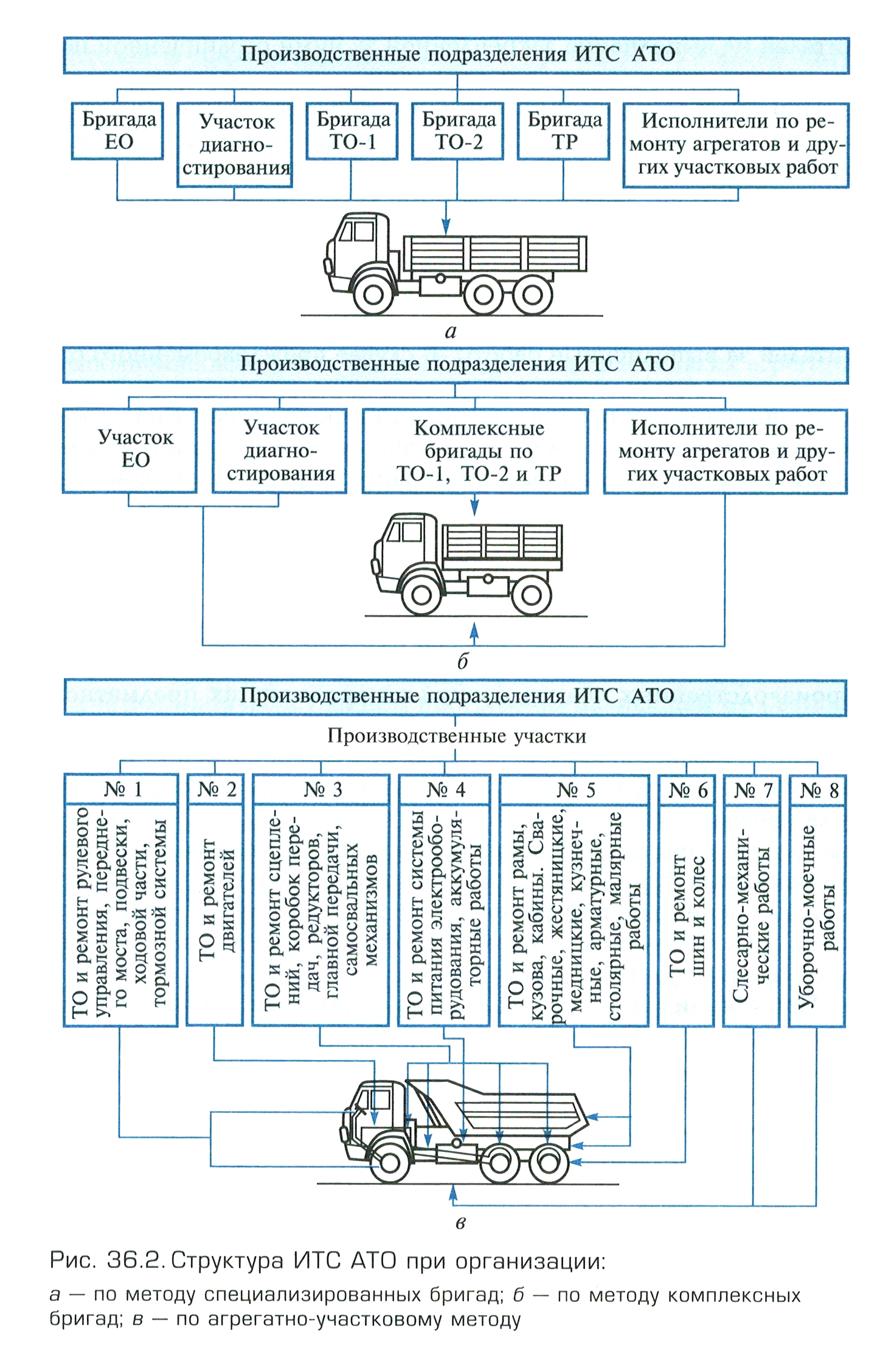 